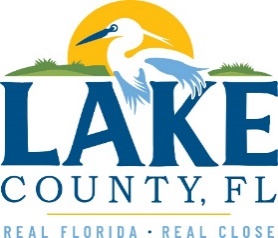 Office of Procurement ServicesP.O. Box 7800 • 315 W. Main St., Suite 416 • Tavares, FL 32778SOLICTATION: Construction of Fire Station 71 RE-BID			11/14/2022Vendors are responsible for the receipt and acknowledgement of all addenda to a solicitation. Confirm acknowledgement by including an electronically completed copy of this addendum with submittal.  Failure to acknowledge each addendum may prevent the submittal from being considered for award.THIS ADDENDUM DOES NOT CHANGE THE DATE FOR RECEIPT OF PROPOSALS.ADDITIONAL INFORMATIONAn optional construction site walk will be allowed of Fire Station 39 (sister of Fire Station 71) for attendees of the November 17 and November 18 Mandatory Pre-Bid Meetings. Attendees must wear the following Personal Protective Equipment: Hard sole and closed toe shoes, Hi-Viz shirt or vest, ANSI Hard Hat, and Safety Glasses.ACKNOWLEDGEMENTFirm Name:  I hereby certify that my electronic signature has the same legal effect as if made under oath; that I am an authorized representative of this vendor and/or empowered to execute this submittal on behalf of the vendor.  Signature of Legal Representative Submitting this Bid:  Date: Print Name: Title: Primary E-mail Address: Secondary E-mail Address: 